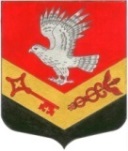 Муниципальное образование«ЗАНЕВСКОЕ   ГОРОДСКОЕ   ПОСЕЛЕНИЕ»Всеволожского муниципального района Ленинградской областиАДМИНИСТРАЦИЯПОСТАНОВЛЕНИЕ14.10.2016 г.                                                                                    № 545дер. ЗаневкаОб утверждении нормативных затрат на обеспечение функций администрации муниципального образования «Заневское городское поселение» Всеволожского муниципального района Ленинградской области, муниципальных бюджетных учреждений Заневского городского поселенияВ соответствии с пунктом 2 части 4 статьи 19 Федерального закона от 05.04.2013 № 44-ФЗ «О контрактной системе в сфере закупок товаров, работ, услуг для обеспечения государственных и муниципальных нужд», постановлением Правительства Российской Федерации от 13.10.2014 № 1047 «Об общих требованиях к определению нормативных затрат на обеспечение функций государственных органов, органов управления государственными внебюджетными фондами и муниципальных органов», постановлением администрации муниципального образования «Заневское городское поселение» Всеволожского муниципального района Ленинградской области от 05.07.2016 № 360 «Об утверждении правил определения нормативных затрат на обеспечение функций муниципального образования «Заневское городское поселение» Всеволожского муниципального района Ленинградской области и подведомственных муниципальных казенных учреждений», Уставом МО «Заневское городское поселение», администрация муниципального образования «Заневское городское поселение» Всеволожского муниципального района Ленинградской областиПОСТАНОВЛЯЕТ:Утвердить нормативные затраты на обеспечение функций администрации муниципального образования «Заневское городское поселение» Всеволожского муниципального района Ленинградской области согласно приложению.Настоящее постановление подлежит официальному опубликованию и вступает в силу с момента официального опубликования.Разместить настоящее постановление в единой информационной системе в сфере закупок, в соответствии с Федеральным законом от 05.04.2013 № 44-ФЗ «О контрактной системе в сфере закупок товаров, работ, услуг для обеспечения государственных и муниципальных нужд».Контроль за исполнением настоящего постановления оставляю за собой. Глава администрации								А.В. ГердийПриложение к постановлению от от 14.10.2016 г.  № 545НОРМАТИВНЫЕ ЗАТРАТЫна обеспечение функций администрации муниципального образования «Заневское городское поселение» Всеволожского муниципального района Ленинградской областиНастоящим правовым актом утверждены нормативы:количества абонентских номеров пользовательского (оконечного) оборудования, подключенного к сети подвижной связи;цены услуг подвижной связи;количества SIM-карт;количества и цены принтеров, многофункциональных устройств и копировальных аппаратов (оргтехники);количества и цены средств подвижной связи с учетом нормативов;количества и цены планшетных компьютеров;количества и цены носителей информации;количества и цены расходных материалов для различных типов принтеров, многофункциональных устройств, копировальных аппаратов (оргтехники);перечня периодических печатных изданий и справочной литературы;количества и цены транспортных средств;количества и цены мебели;количества и цены канцелярских принадлежностей;количества и цены хозяйственных товаров и принадлежностей;количества и цены материальных запасов для нужд гражданской обороны;количества и цены иных товаров и услуг.Нормативы на подключение абонентских номеров пользовательского (оконечного оборудования), подключенного к сети подвижной связи (с учетом подключения планшетных компьютеров к услугам Интернет-провайдеров), и количество SIM-карт (не более) для обеспечения функций администрации, применяемые при расчете нормативных затратНормативы обеспечения функций администрации, применяемые при расчете нормативных затрат на приобретение средств подвижной связи и услуг подвижной связи Нормативы обеспечения функций администрации, применяемые при расчете нормативных затрат на приобретение планшетных компьютеровНормативы обеспечения функций администрации, применяемые при расчете нормативных затрат на приобретение оргтехники* При наличии технической возможности подключения к сетевому многофункциональному устройству, принтеру, сканеру, факсу, персональный принтер, сканер, факс, многофункциональное устройство не выдаются.** При выдаче многофункционального устройства, персональный принтер, сканер не выдаются.*** Предельное количество сетевых принтеров, сетевых многофункциональных устройств, сканеров, факсов определяется из расчета 1 единица оборудования на 2 единицы расчетной численности аппарата администрации.Нормативы обеспечения функций администрации, применяемые при расчете нормативных затрат на приобретение носителей информации**в случае необходимости закупки носителей информации, не указанных 
в данном перечне, количество закупаемой продукции определяется исходя 
из утвержденного норматива на аналогичный вид продукции.Нормативы обеспечения функций администрации, применяемые при расчете нормативных затрат на приобретение расходных материалов для принтеров, многофункциональных устройств, копировальных аппаратов**в случае необходимости закупки картриджей и расходных материалов, 
не указанных в данном перечне, количество закупаемой продукции определяется исходя из утвержденного норматива на аналогичный вид продукции.Перечень периодических печатных изданий для обеспечения функций администрации, применяемые при расчете нормативных затратНормативы обеспечения функций администрации, применяемые при расчете нормативных затрат на приобретение автотранспортных средств*без персонального закрепленияНормативы обеспечения функций администрации, применяемые при расчете нормативных затрат на приобретение мебели и отдельных материально-технических средствПеречень отдельных материально-технических средств, применяемый при расчете нормативных затрат обеспечения функций администрацииПеречень и предельные цены канцтоваров товаров и принадлежностей, применяемые при расчете нормативных затрат для обеспечения функций администрации Организация нового рабочего местаОбеспечение текущей потребностиДополнительная потребность (в случае утраты канцелярскими принадлежностями потребительских свойств или возникновении дополнительной потребности)Писчая бумагаНорматив расхода хозяйственных товаров для обеспечения функций администрации, применяемые при расчете нормативных затрат*в случае необходимости закупки хозяйственных товаров и принадлежностей, не указанных в данном перечне, количество закупаемой продукции определяется исходя из утвержденного норматива на аналогичный вид продукции.Перечень и предельные цены электротоваров товаров и принадлежностей, применяемые при расчете нормативных затрат для обеспечения функций администрации*при отсутствии закупаемых хозяйственных товаров в данном перечне, их закупка производится на основании фактической потребности в данном виде продукцииНормативы обеспечения функций администрации, применяемые при расчете нормативных затрат на приобретение материальных запасов для нужд гражданской обороны (на одного работника администрации поселения)Нормативы обеспечения функций администрации, применяемые при расчете нормативных затрат на приобретение расходных материалов и основных средств в целях обеспечения функционирования (ремонта) компьютерной техники 
(в расчете на одну единицу компьютерной техники)Лист согласованияПостановление «Об утверждении нормативных затрат на обеспечение функций администрации муниципального образования «Заневское городское поселение» Всеволожского муниципального района Ленинградской области, муниципальных бюджетных учреждений Заневского городского поселения»(название документа)Исполнитель документа:  Скидкин А.В., начальник ФЭСДата 09.09.2016год.Замещаемая должность Количество абонентских номеров пользовательского (оконечного оборудования), подключенного к сети подвижной связи 
(с учетом подключения планшетных компьютеров к услугам Интернет-провайдеров), не болееКоличество SIM-карт (не более)Администрация поселенияАдминистрация поселенияАдминистрация поселенияВысшая группа должностей муниципальной службы категории «Руководители»11Главная группа должностей муниципальной службы категории «Руководители»11Старшая группа должностей муниципальной службы категории «Руководители»11Замещаемая должность Количество средств связиЦена приобретения средств связиРасходы на услуги подвижной связи (не более)Администрация поселенияАдминистрация поселенияАдминистрация поселенияАдминистрация поселенияВысшая группа должностей муниципальной службы категории «Руководители»1не более 10 тыс. рублейне более 2 тыс.рублей 
в месяц Главная группа должностей муниципальной службы категории «Руководители»1не более 7 тыс. рублейне более 2 тыс.рублей 
в месяцСтаршая группа должностей муниципальной службы категории «Руководители»1не более 7 тыс. рублейне более 2 тыс.рублей 
в месяцЗамещаемая должность НаименованиеКоличество Цена, руб. 
(не более)Администрация поселенияАдминистрация поселенияАдминистрация поселенияАдминистрация поселенияВысшая группа должностей муниципальной службы категории «Руководители»Планшетный компьютер140000,0Замещаемая должность НаименованиеКоличество Цена, руб.Администрация поселенияАдминистрация поселенияАдминистрация поселенияАдминистрация поселенияВысшая группа должностей муниципальной службы категории «Руководители»Принтер120 000,0Высшая группа должностей муниципальной службы категории «Руководители»Многофункциональное устройство140 000,0Высшая группа должностей муниципальной службы категории «Руководители»Факсимильный аппарат116 000,0Высшая группа должностей муниципальной службы категории «Руководители»Сканер120 000,0Главная, старшая 
и младшая группы должностей, работники, осуществляющие техническое обслуживание органов местного самоуправления *ПринтерПодключение 
к сетевому принтеру, сканеру, факсимильному аппарату***15 000,0Главная, старшая 
и младшая группы должностей, работники, осуществляющие техническое обслуживание органов местного самоуправления *Многофункциональное устройство**Подключение 
к сетевому принтеру, сканеру, факсимильному аппарату***25 000,0Главная, старшая 
и младшая группы должностей, работники, осуществляющие техническое обслуживание органов местного самоуправления *Факсимильный аппаратПодключение 
к сетевому принтеру, сканеру, факсимильному аппарату***10 000,0Главная, старшая 
и младшая группы должностей, работники, осуществляющие техническое обслуживание органов местного самоуправления *СканерПодключение 
к сетевому принтеру, сканеру, факсимильному аппарату***15 000,0Замещаемая должность НаименованиеКоличество Сумма, руб. 
(не более)Администрация поселенияАдминистрация поселенияАдминистрация поселенияАдминистрация поселенияВысшая группа должностей муниципальной службы категории «Руководители»USB-флеш-накопитель 32 Gb 14 000,0Высшая группа должностей муниципальной службы категории «Руководители»Диск CD1120Высшая группа должностей муниципальной службы категории «Руководители»Диск DD1150Высшая группа должностей муниципальной службы категории «Руководители»Диск BD-RE1300Высшая группа должностей муниципальной службы категории «Руководители»Диск CD1120Высшая группа должностей муниципальной службы категории «Руководители»Диск DD1150Высшая группа должностей муниципальной службы категории «Руководители»Диск BD-RE1300Главная, старшая 
и младшая группы должностей, работники, осуществляющие техническое обслуживание органов местного самоуправления *USB-флеш-накопитель 4 Gb 14 000,0Главная, старшая 
и младшая группы должностей, работники, осуществляющие техническое обслуживание органов местного самоуправления *Диск CD1120Главная, старшая 
и младшая группы должностей, работники, осуществляющие техническое обслуживание органов местного самоуправления *Диск DD1150Главная, старшая 
и младшая группы должностей, работники, осуществляющие техническое обслуживание органов местного самоуправления *Диск BD-RE1300наименованиеед. изм.Количество расходных материалов 
на единицу оборудования 
(не более) Цена 
(не более), руб. Картридж для черно-белого принтера, многофункционального устройства, копировального аппараташт75000,0№ п/пНаименование1Российская газета Замещаемая должность НаименованиеКоличество Сумма, руб. 
(не более)Администрация поселенияАдминистрация поселенияАдминистрация поселенияАдминистрация поселенияВысшая группа должностей муниципальной службы категории «Руководители»Автомобиль11 500 000,0№ п/пНаименование товараНаименование товараЕд. изм.Коли-чествоСрок эксплуатацииЦена, руб.ПримечаниеКАБИНЕТ ГЛАВЫ АДМИНИСТРАЦИИ ПОСЕЛЕНИЯКАБИНЕТ ГЛАВЫ АДМИНИСТРАЦИИ ПОСЕЛЕНИЯКАБИНЕТ ГЛАВЫ АДМИНИСТРАЦИИ ПОСЕЛЕНИЯКАБИНЕТ ГЛАВЫ АДМИНИСТРАЦИИ ПОСЕЛЕНИЯКАБИНЕТ ГЛАВЫ АДМИНИСТРАЦИИ ПОСЕЛЕНИЯКАБИНЕТ ГЛАВЫ АДМИНИСТРАЦИИ ПОСЕЛЕНИЯКАБИНЕТ ГЛАВЫ АДМИНИСТРАЦИИ ПОСЕЛЕНИЯГарнитур кабинетный или набор однотипной мебелиГарнитур кабинетный или набор однотипной мебелиГарнитур кабинетный или набор однотипной мебелиГарнитур кабинетный или набор однотипной мебелиГарнитур кабинетный или набор однотипной мебелиГарнитур кабинетный или набор однотипной мебелиГарнитур кабинетный или набор однотипной мебелиГарнитур кабинетный или набор однотипной мебели1.СТОЛ РУКОВОДИТЕЛЯСТОЛ РУКОВОДИТЕЛЯшт1,00  7,00  14000,002.СТОЛ ДЛЯ ЗАСЕДАНИЙСТОЛ ДЛЯ ЗАСЕДАНИЙшт1,00  7,00  15000,003.ШКАФ КНИЖНЫЙШКАФ КНИЖНЫЙшт1,00  7,00  15000,004.ШКАФ КОМБИНИРОВАННЫЙШКАФ КОМБИНИРОВАННЫЙшт1,00  7,00  15000,005.ШКАФ ПЛАТЯНОЙШКАФ ПЛАТЯНОЙшт1,00  7,00  10000,00Иные предметыИные предметыИные предметыИные предметыИные предметыИные предметыИные предметыИные предметы1КРЕСЛО РУКОВОДИТЕЛЯКРЕСЛО РУКОВОДИТЕЛЯшт1,00  7,00  14000,002КРЕСЛО ДЛЯ ЗАСЕДАНИЙКРЕСЛО ДЛЯ ЗАСЕДАНИЙштне более 107,00  5000,00АКТОВЫЙ ЗАЛ АДМИНИСТРАЦИИ ПОСЕЛЕНИЯАКТОВЫЙ ЗАЛ АДМИНИСТРАЦИИ ПОСЕЛЕНИЯАКТОВЫЙ ЗАЛ АДМИНИСТРАЦИИ ПОСЕЛЕНИЯАКТОВЫЙ ЗАЛ АДМИНИСТРАЦИИ ПОСЕЛЕНИЯАКТОВЫЙ ЗАЛ АДМИНИСТРАЦИИ ПОСЕЛЕНИЯАКТОВЫЙ ЗАЛ АДМИНИСТРАЦИИ ПОСЕЛЕНИЯАКТОВЫЙ ЗАЛ АДМИНИСТРАЦИИ ПОСЕЛЕНИЯАКТОВЫЙ ЗАЛ АДМИНИСТРАЦИИ ПОСЕЛЕНИЯГарнитур кабинетный или набор однотипной мебелиГарнитур кабинетный или набор однотипной мебелиГарнитур кабинетный или набор однотипной мебелиГарнитур кабинетный или набор однотипной мебелиГарнитур кабинетный или набор однотипной мебелиГарнитур кабинетный или набор однотипной мебелиГарнитур кабинетный или набор однотипной мебелиГарнитур кабинетный или набор однотипной мебели1СТОЛСТОЛшт4,00  7,00  14000,002СТОЛ ПРИСТАВНОЙСТОЛ ПРИСТАВНОЙшт2,00  7,00  7000,00Иные предметыИные предметыИные предметыИные предметыИные предметыИные предметыИные предметыИные предметы1КРЕСЛОКРЕСЛОшт10,00  7,00  5000,00КАБИНЕТ ИНЫХ СЛУЖАЩИХКАБИНЕТ ИНЫХ СЛУЖАЩИХКАБИНЕТ ИНЫХ СЛУЖАЩИХКАБИНЕТ ИНЫХ СЛУЖАЩИХКАБИНЕТ ИНЫХ СЛУЖАЩИХКАБИНЕТ ИНЫХ СЛУЖАЩИХКАБИНЕТ ИНЫХ СЛУЖАЩИХКАБИНЕТ ИНЫХ СЛУЖАЩИХКАБИНЕТ ИНЫХ СЛУЖАЩИХКАБИНЕТ ИНЫХ СЛУЖАЩИХКАБИНЕТ ИНЫХ СЛУЖАЩИХКАБИНЕТ ИНЫХ СЛУЖАЩИХКАБИНЕТ ИНЫХ СЛУЖАЩИХКАБИНЕТ ИНЫХ СЛУЖАЩИХКАБИНЕТ ИНЫХ СЛУЖАЩИХКАБИНЕТ ИНЫХ СЛУЖАЩИХГарнитур кабинетный или набор однотипной мебелиГарнитур кабинетный или набор однотипной мебелиГарнитур кабинетный или набор однотипной мебелиГарнитур кабинетный или набор однотипной мебелиГарнитур кабинетный или набор однотипной мебелиГарнитур кабинетный или набор однотипной мебелиГарнитур кабинетный или набор однотипной мебелиГарнитур кабинетный или набор однотипной мебели11СТОЛшт1,00  7,00  6000,0022ШКАФ КОМБИНИРОВАННЫЙшт1,00  7,00  7600,033ШКАФ КНИЖНЫЙшт1,00  7,00  5400,044ШКАФ ПЛАТЯНОЙшт1,00  7,00  7400,0Иные предметыИные предметыИные предметыИные предметыИные предметыИные предметыИные предметыИные предметы11КРЕСЛОшт1,00  7,00  11000,0022КРЕСЛО ДЛЯ ПОСЕТИТЕЛЕЙшт4,00  7,00  1500,00№ п/пНаименование товараЕд. изм.Ед. изм.Ед. изм.КоличествоСрок эксплуатации, летПримечаниеПримечаниеКАБИНЕТ ГЛАВЫ АДМИНИСТРАЦИИ ПОСЕЛЕНИЯКАБИНЕТ ГЛАВЫ АДМИНИСТРАЦИИ ПОСЕЛЕНИЯКАБИНЕТ ГЛАВЫ АДМИНИСТРАЦИИ ПОСЕЛЕНИЯКАБИНЕТ ГЛАВЫ АДМИНИСТРАЦИИ ПОСЕЛЕНИЯКАБИНЕТ ГЛАВЫ АДМИНИСТРАЦИИ ПОСЕЛЕНИЯКАБИНЕТ ГЛАВЫ АДМИНИСТРАЦИИ ПОСЕЛЕНИЯКАБИНЕТ ГЛАВЫ АДМИНИСТРАЦИИ ПОСЕЛЕНИЯКАБИНЕТ ГЛАВЫ АДМИНИСТРАЦИИ ПОСЕЛЕНИЯКАБИНЕТ ГЛАВЫ АДМИНИСТРАЦИИ ПОСЕЛЕНИЯДополнительное оборудование и принадлежностиДополнительное оборудование и принадлежностиДополнительное оборудование и принадлежностиДополнительное оборудование и принадлежностиДополнительное оборудование и принадлежностиДополнительное оборудование и принадлежностиДополнительное оборудование и принадлежностиДополнительное оборудование и принадлежностиДополнительное оборудование и принадлежности1ГЕРБ РОССИЙСКОЙ ФЕДЕРАЦИИштштшт1,00  3,00  2ЖАЛЮЗИкомпл.компл.компл.1,00  7,00  на окнона окно3ЗЕРКАЛОштштшт1,00  7,00  4КАРТАштштшт1,00  3,00  5КОМНАТНОЕ РАСТЕНИЕштштшт2,00  2,00  6НАСТОЛЬНЫЙ НАБОР РУКОВОДИТЕЛЯкомпл.компл.компл.1,00  2,00  7ШКАФ МЕТАЛЛИЧЕСКИЙ (СЕЙФ)штштшт1,00  10,00  8КУЛЕРштштшт1,00  3,00КАБИНЕТ ИНЫХ СЛУЖАЩИХКАБИНЕТ ИНЫХ СЛУЖАЩИХКАБИНЕТ ИНЫХ СЛУЖАЩИХКАБИНЕТ ИНЫХ СЛУЖАЩИХКАБИНЕТ ИНЫХ СЛУЖАЩИХКАБИНЕТ ИНЫХ СЛУЖАЩИХКАБИНЕТ ИНЫХ СЛУЖАЩИХКАБИНЕТ ИНЫХ СЛУЖАЩИХКАБИНЕТ ИНЫХ СЛУЖАЩИХКАБИНЕТ ИНЫХ СЛУЖАЩИХКАБИНЕТ ИНЫХ СЛУЖАЩИХКАБИНЕТ ИНЫХ СЛУЖАЩИХКАБИНЕТ ИНЫХ СЛУЖАЩИХКАБИНЕТ ИНЫХ СЛУЖАЩИХКАБИНЕТ ИНЫХ СЛУЖАЩИХКАБИНЕТ ИНЫХ СЛУЖАЩИХКАБИНЕТ ИНЫХ СЛУЖАЩИХКАБИНЕТ ИНЫХ СЛУЖАЩИХ1ЗЕРКАЛОЗЕРКАЛОшт1,00  1,00  7,00  7,00  на кабинет2ШКАФ МЕТАЛЛИЧЕСКИЙ (СЕЙФ)ШКАФ МЕТАЛЛИЧЕСКИЙ (СЕЙФ)шт1,00  1,00  10,00  10,00  на кабинет3КОНДИЦИОНЕРКОНДИЦИОНЕРшт1,00  1,00  5,00  5,00  на кабинет4КОМНАТНОЕ РАСТЕНИЕКОМНАТНОЕ РАСТЕНИЕшт2,00  2,00  2,00  2,00  на кабинет5ЛАМПА НАСТОЛЬНАЯЛАМПА НАСТОЛЬНАЯшт1,00  1,00  5,00  5,00  на кабинет6ЧАСЫ НАСТЕННЫЕЧАСЫ НАСТЕННЫЕшт1,00  1,00  3,00  3,00  на кабинет7НАСТОЛЬНЫЙ НАБОР НАСТОЛЬНЫЙ НАБОР компл.1,00  1,00  2,00  2,00  на кабинет Наименованиекол-во на человекаединица измеренияЦена, руб. 
(не более)1235антистеплер1шт40блок-куб для записей (с клеящ. краем)1шт50зажимы для бумаг 19 мм1упак.40зажимы для бумаг 32 мм1упак.100калькулятор1шт1200,0карандаш чернографитный1шт11клей-карандаш1шт32клейкие закладки1шт50корзина для бумаг1шт132корректорная лента1шт67ластик1шт8линейка1шт20лоток для бумаг горизонтальный3шт138маркер-выделитель (желтый, красный, синий, зеленый)1шт40нож канцелярский1шт40ножницы1шт75папка скоросшиватель А4 пластик15шт70папка-уголок15шт10подставка под канцелярские принадлежности1шт120ручка шариковая синяя2шт7ручка шариковая черная1шт7салфетки для оргтехники1шт 
(туба)166скобы для степлера № 241упак.40скрепки 28 мм.1упак.23степлер № 241шт300точилка с боксом1шт65файл А4 с перфорац.1упак.180закладки самоклеящ.1шт50коврик д/мыши1шт400Наименованиекол-во на человекаединица измеренияЦена, руб. 
(не более)1234Блок-куб для записей (с клеящ. краем)1шт50Зажимы для бумаг 19 мм1упак.40Карандаш чернографитный1шт11Клей-карандаш1шт32Клейкие закладки2шт50Корректор жидкий1шт32Ластик1шт8Линейка1шт20Папка для документов А41шт650Папка жесткая на завязках1шт15Папка с 2-х кольцевым механизмом1шт94Папка с мет. скоросшив.4шт65Папка скоросшиватель А4 пластик1шт70Ручка шариковая синяя1шт7Ручка шариковая черная1шт7Салфетки для оргтехники1шт 
(туба)166Скобы для степлера № 241упак.35Скотч канцелярский1шт13Скрепки 28 мм.1упак.23Скрепки 50 мм.1упак.42Файл А4 с перфорац.1упак.180 Наименованиекол-воед.измЦена, руб. 
(не более)Антистеплер1шт38Дырокол1шт226Корзина для бумаг1шт100Линейка1шт20Нож канцелярский1шт40Ножницы1шт75Подставка под канцелярские принадлежности1шт120Степлер № 101шт120Степлер № 241шт300Точилка с боксом1шт65Закладки самоклеящиеся1шт50Коврик д/мыши1шт400№ п/пНаименованиеЕдиница измеренияПримечание1Бумага формат А4шт (пачка)Приобретение и отпуск бумаги осуществляется по мере ее расходования№ п/пНаименование товара*Ед. измЦена 
за единицу 
(не более)         Норматив расхода на год в расчете на 1 уборщицу (не более)1Дезинфицирующее средство 1000млшт260,00152Жидкое мыло 5л.шт225,0043Перчатки латексные с хлопковым напылениемшт50,0044Совок пластиковый с резиновой кромкойшт45,0015Мыло туалетноешт20,0076Веникшт120,0017Мешок для мусора 120л 10 шт/упуп110,00198Мешок для мусора 30л 30 шт/упуп35,00199Моющее средство для мытья стекол 500млшт80,00210Швабра деревяннаяшт55,00111Салфетки бумажные 100шт./упшт110,008912Полотно нетканое в рулонахшт2500,001№ п/пНаименование товараЕд. изм.Цена, руб. (не более)Количество на одно учреждение1Удлинитель Фильтр сетевой 
5- метровый (6 мест)шт1400,005,002Удлинитель Фильтр сетевой 
3- метровый (4 мест)шт1300,005,00№ п/пНаименование расходных материаловКоличествоСрок эксплуатацииЦена, руб.
 (не более)1.Противогаз фильтрующий гражданский типа 
ГП-7В и его модификации1 шт.12 лет3500,02.Дополнительный патрон к противогазу фильтрующему1 шт.10 лет850,03.Респиратор типа ШАНС1 шт.3 года280,04.Самоспасатель типа ШАНС1 шт.5 лет2508,05.Комплект индивидуальной медицинской гражданской защиты1 шт.5 лет2660,06.Индивидуальный противохимический пакет типа ИПП-111 шт.5 лет1000,07.Индивидуальный перевязочный пакет типа ИПП-11 шт.5 лет400,0 руб.НаименованиеКратность заменыЦена, руб.Оперативная памятьодин раз в три года3500,00Источник питанияодин раз в три года4000,00Жесткий диск для настольного персонального компьютераодин раз в три года6000,00Жесткий диск для сервераодин раз в пять лет16000,00ДолжностьДатаЗамечания и предложенияПодпись1234Зам. главы администрации по ЖКХ и градостроительствуЗам. главы администрации по общим и социальным вопросамНачальник сектора ОиКРНачальник юридического сектораНачальник сектора ИО и ИПНачальник сектора муниципальных закупок